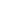 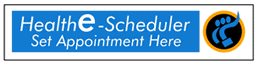 Giving You the Access Advantage © 2014 Healthe-Scheduler. All rights reserved. Read our Privacy policies.